Biblioteka poleca!!!! Zajęcia na cały tydzień.Poniedziałek 30.03.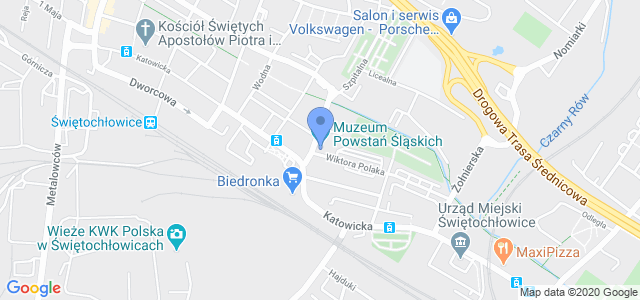 WtorekŚroda 1.04Czwartek 2.04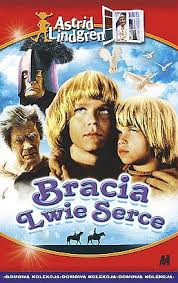 Piątek 3.04     Zabaw się z rodzeństwem lub rodzicami, dziadkami w kodowanie.CzekoladkaTo szyfr doskonale znany wszystkim harcerzom. Jest on po prostu fantastyczny, ponieważ zaszyfrowana za jego pomocą wiadomość wygląda jak starożytne pismo Klucz wygląda następująco: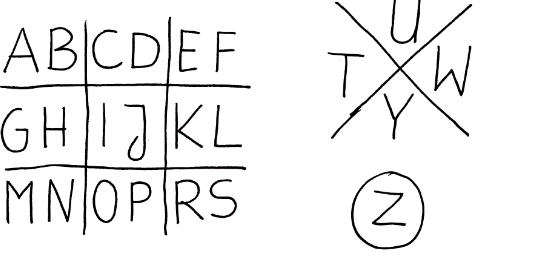 Szyfrowanie polega w tym przypadku na tym, że w celu przedstawienia określonej litery, sprawdzamy, gdzie znajduje się ona w kluczu i rysujemy fragment ramki, który ją otacza. Ponieważ najczęściej w ramce znajdują się dwie litery, położenie kropki oznacza czy chodzi nam o literę znajdującą się po prawej, czy po lewej stronie.Tekst „ODWIEDŹ HALĘ WOLNYCH LOTÓW” zaszyfrowany przy pomocy „czekoladki” wygląda następująco: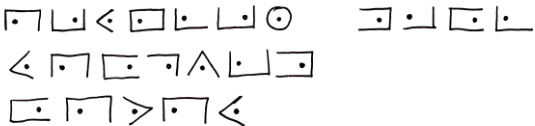 